The Islamia University of Bahawalpur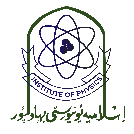 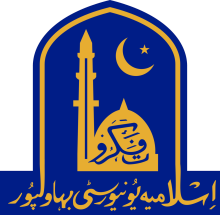 Institute of PhysicsResearch Assistant RequiredThe applications are invited from eligible candidates to fill the following position for a period of one (01) year for the position of Research Assistant under the ORIC-IUB Project entitled “Fabrication of colloidal metal-peptide composite nanomaterials for antibacterial applications” under the supervision of Dr. Maria Atiq (Principal Investigator).Job DescriptionThe selected candidate will be required to carry out the research responsibilities under the assistance and guidance of Principal Investigator of the project.Terms & Conditions The selected candidate will be required to sign an agreement to work under the supervision of Principal Investigator till the completion of the project. The performance of the selected candidate will be evaluated on quarterly basis. If the performance of the selected candidate is not satisfactory, his/her selection will stand cancelled without any prior notice. How to Apply Last date for submission of applications on plain paper along with Statement of Purpose, detailed CV and attested copies of academic testimonials, and experience certificate is 14-07-2023 at the office of Dr.Maria Atiq (Principal Investigator ORIC IUB Funded Project) Institute of Physics, Room # SCI 2.36, Baghdad ul Jadeed Campus, Bahawalpur.Incomplete and applications submitted after due date will not be entertained. The interview committee reserves the right to reject any/all applications without assigning any reason.Only shortlisted candidates will be called for the interviews and no TA/DA will be admissible.For more details, interested candidates are advised to contact the Principal Investigator during office hours. Dr.Maria AtiqAssistant ProfessorInstitute of Physics, The Islamia University of BahawalpurContact: +923346484617Email: maria.atiq@iub.edu.pk Position TitleEligibility CriteriaNo ofPositionsEmploymentTypeStipend AmountResearch AssistantApplicant must be enrolled in MPhil /PhD Physics under the supervision of Principal Investigator01Contract/Project based for 12 months (one year) only.Rs.10,000per month